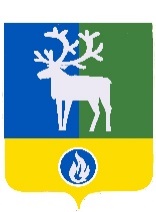 БЕЛОЯРСКИЙ РАЙОНХАНТЫ-МАНСИЙСКИЙ АВТОНОМНЫЙ ОКРУГ - ЮГРАДУМА БЕЛОЯРСКОГО РАЙОНА  РЕШЕНИЕот 23 декабря 2020 года                                                                                                         № 71О внесении изменений в приложение к решению Думы Белоярского района
от 23 декабря 2009 года № 174В соответствии с абзацем первым пункта 7 статьи 25 Устава Белоярского района, Дума Белоярского района  р е ш и л а:Внести в приложение «Положение о Комитете по финансам и налоговой политике администрации Белоярского района» к решению Думы Белоярского района             от 23 декабря 2009 года № 174 «Об утверждении Положения о Комитете по финансам и налоговой политике администрации Белоярского района» следующие изменения:абзац первый пункта 2.1 изложить в следующей редакции:«Комитет как финансовый орган и уполномоченный исполнительно-распорядительный орган муниципального образования Белоярский район в рамках решения вопросов местного значения, предусмотренных подпунктами 1 и 2 пункта 1 статьи 15 Федерального закона от 6 октября 2010 года № 131-ФЗ «Об общих принципах организации местного самоуправления Российской Федерации», осуществляет на территории Белоярского района следующие полномочия:»;2) в пункте 2.6:2.1) подпункты 1, 2 изложить в следующей редакции:«1) осуществляет контроль за непревышением объема финансового обеспечения, включенного в планы-графики, над объемом финансового обеспечения для осуществления закупок, утвержденным и доведенным до заказчика;2) осуществляет контроль за соответствием информации об идентификационных кодах закупок и непревышением объема финансового обеспечения для осуществления данных закупок, содержащихся в предусмотренных  Федеральным законом от 5 апреля 2013 года № 44-ФЗ «О контрактной системе в сфере закупок товаров, работ, услуг для обеспечения государственных и муниципальных нужд» (далее – Федеральный закон от 5 апреля 2013 года № 44-ФЗ) информации и документах, не подлежащих в соответствии с Федеральным законом от 5 апреля 2013 года № 44-ФЗ формированию и размещению в единой информационной системе в сфере закупок;»;2.2) в подпункте 7 слова ««О контрактной системе в сфере закупок товаров, работ, услуг для обеспечения государственных и муниципальных нужд»» исключить;3) подпункт 2 пункта 2.8 изложить в следующей редакции:«2) осуществляет предоставление муниципальной услуги по даче письменных разъяснений налогоплательщикам и налоговым агентам по вопросам применения нормативных правовых актов Белоярского района о местных налогах сборах;».2. Опубликовать настоящее решение в газете «Белоярские вести. Официальный выпуск».3. Настоящее решение вступает в силу после его официального опубликования.Председатель Думы Белоярского района                                                            А.Г. БерестовГлава Белоярского района                                                                                    С.П. Маненков